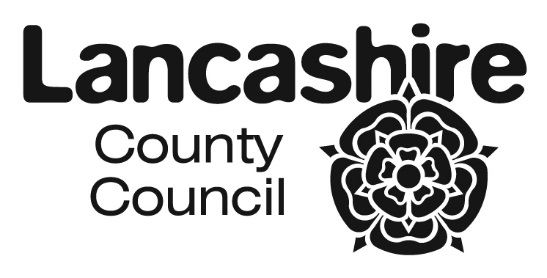 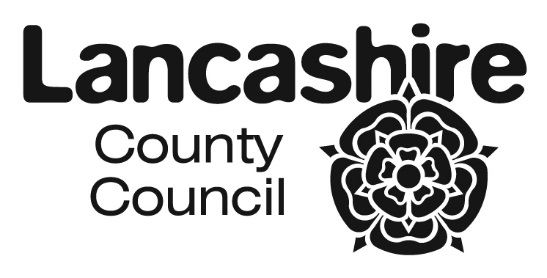 FREE SCHOOL MEALS AND PUPIL PREMIUMPlease ONLY complete the form overleaf if you have ticked one of the boxes aboveFSM & PP Form – revised June 2019Free Schools Meals & Pupil Premium Eligibility Criteria:Free Schools Meals & Pupil Premium Eligibility Criteria:Please indicate which benefit you are currently in receipt of:Please indicate which benefit you are currently in receipt of:Universal Credit with a household income of less than £7,400 a year (after tax and not including any benefits you get)Income-Based Jobseekers' AllowanceIncome-Related Employment and Support AllowanceChild Tax Credit, not entitled to Working Tax Credit and household income less than £16,190Support under part VI of the Immigration and Asylum Act 1999Guarantee element of State Pension CreditIncome SupportWorking Tax Credit 'run on' – the payment you receive for a further four weeks after you finish workApplicants in receipt of the above benefits or credits may be required to enclose proof.  You will be contacted should further information be needed.Applicants in receipt of the above benefits or credits may be required to enclose proof.  You will be contacted should further information be needed.CONTACT DETAILS FOR PUPIL ACCESS TEAM AREA EDUCATION OFFICESCONTACT DETAILS FOR PUPIL ACCESS TEAM AREA EDUCATION OFFICESCONTACT DETAILS FOR PUPIL ACCESS TEAM AREA EDUCATION OFFICESNORTH AREALancaster, Wyre & The FyldeSOUTH AREAPreston, South Ribble,West Lancashire & ChorleyEAST AREABurnley, Hyndburn / Ribble Valley,Pendle, RossendaleArea Education OfficeWhite Cross Neighbourhood Centre Quarry Road LancasterLA1 3SE (01524) 581207Pupil Access Team SouthRoom C37County HallPrestonPR1 0LD(01772) 532109Area Education Office44 Union StreetAccringtonBB5 1PLPARENT / GUARDIAN DETAILS – these should be the details relating to the person who is claiming the benefits and where the pupil resides.PARENT / GUARDIAN DETAILS – these should be the details relating to the person who is claiming the benefits and where the pupil resides.PARENT / GUARDIAN DETAILS – these should be the details relating to the person who is claiming the benefits and where the pupil resides.PARENT / GUARDIAN DETAILS – these should be the details relating to the person who is claiming the benefits and where the pupil resides.PARENT / GUARDIAN DETAILS – these should be the details relating to the person who is claiming the benefits and where the pupil resides.PARENT / GUARDIAN DETAILS – these should be the details relating to the person who is claiming the benefits and where the pupil resides.PARENT / GUARDIAN DETAILS – these should be the details relating to the person who is claiming the benefits and where the pupil resides.PARENT / GUARDIAN DETAILS – these should be the details relating to the person who is claiming the benefits and where the pupil resides.PARENT / GUARDIAN DETAILS – these should be the details relating to the person who is claiming the benefits and where the pupil resides.PARENT / GUARDIAN DETAILS – these should be the details relating to the person who is claiming the benefits and where the pupil resides.PARENT / GUARDIAN DETAILS – these should be the details relating to the person who is claiming the benefits and where the pupil resides.PARENT / GUARDIAN DETAILS – these should be the details relating to the person who is claiming the benefits and where the pupil resides.PARENT / GUARDIAN DETAILS – these should be the details relating to the person who is claiming the benefits and where the pupil resides.PARENT / GUARDIAN DETAILS – these should be the details relating to the person who is claiming the benefits and where the pupil resides.PARENT / GUARDIAN DETAILS – these should be the details relating to the person who is claiming the benefits and where the pupil resides.PARENT / GUARDIAN DETAILS – these should be the details relating to the person who is claiming the benefits and where the pupil resides.PARENT / GUARDIAN DETAILS – these should be the details relating to the person who is claiming the benefits and where the pupil resides.PARENT / GUARDIAN DETAILS – these should be the details relating to the person who is claiming the benefits and where the pupil resides.PARENT / GUARDIAN DETAILS – these should be the details relating to the person who is claiming the benefits and where the pupil resides.PARENT / GUARDIAN DETAILS – these should be the details relating to the person who is claiming the benefits and where the pupil resides.PARENT / GUARDIAN DETAILS – these should be the details relating to the person who is claiming the benefits and where the pupil resides.PARENT / GUARDIAN DETAILS – these should be the details relating to the person who is claiming the benefits and where the pupil resides.PARENT / GUARDIAN DETAILS – these should be the details relating to the person who is claiming the benefits and where the pupil resides.PARENT / GUARDIAN DETAILS – these should be the details relating to the person who is claiming the benefits and where the pupil resides.Parent / Guardian 1Parent / Guardian 1Parent / Guardian 1Parent / Guardian 1Parent / Guardian 1Parent / Guardian 1Parent / Guardian 1Parent / Guardian 1Parent / Guardian 1Parent / Guardian 1Parent / Guardian 1Parent / Guardian 2Parent / Guardian 2Parent / Guardian 2Parent / Guardian 2Parent / Guardian 2Parent / Guardian 2Parent / Guardian 2Parent / Guardian 2Parent / Guardian 2Parent / Guardian 2Parent / Guardian 2Parent / Guardian 2TitleFirst nameLast nameDate of birthDDDDDDMMMMMMMMYYYYYYYYYYYYYYYYYYYYRelationship to pupilNational Insurance Number*National Asylum Support Service (NASS) Number*/////Daytime telephone numberEmail addressParent / Guardian 1Parent / Guardian 1Parent / Guardian 1Parent / Guardian 1Parent / Guardian 1Parent / Guardian 1Parent / Guardian 1Parent / Guardian 1Parent / Guardian 1Parent / Guardian 1Parent / Guardian 1Parent / Guardian 2Parent / Guardian 2Parent / Guardian 2Parent / Guardian 2Parent / Guardian 2Parent / Guardian 2Parent / Guardian 2Parent / Guardian 2Parent / Guardian 2Parent / Guardian 2Parent / Guardian 2Parent / Guardian 2AddressPostcode:Postcode:Postcode:Postcode:Postcode:Postcode:Postcode:Postcode:Postcode:Postcode:Postcode:Postcode:Previous address if you have moved in the last yearPostcode:Postcode:Postcode:Postcode:Postcode:Postcode:Postcode:Postcode:Postcode:Postcode:Postcode:Postcode:Postcode:Postcode:Postcode:Postcode:Postcode:Postcode:Postcode:Postcode:Postcode:Postcode:Postcode:2. CHILD / CHILDREN DETAILS2. CHILD / CHILDREN DETAILS2. CHILD / CHILDREN DETAILS2. CHILD / CHILDREN DETAILS2. CHILD / CHILDREN DETAILSChild's last nameChild's first nameDate of birthMale / FemaleName of school attendingYear GroupDECLARATIONDECLARATIONDECLARATIONThe information I have given on this form is complete and accurate.  I understand that my personal information is held securely and will be used only for local authority purposes.  I agree to LCC checking my details with relevant Government Departments or other agencies to assess my initial and ongoing entitlement to Free School Meals, Free Travel to School and Free School Milk.  I also agree to notify the local authority in writing of any change in my family's financial circumstances as set out in this form.The information I have given on this form is complete and accurate.  I understand that my personal information is held securely and will be used only for local authority purposes.  I agree to LCC checking my details with relevant Government Departments or other agencies to assess my initial and ongoing entitlement to Free School Meals, Free Travel to School and Free School Milk.  I also agree to notify the local authority in writing of any change in my family's financial circumstances as set out in this form.The information I have given on this form is complete and accurate.  I understand that my personal information is held securely and will be used only for local authority purposes.  I agree to LCC checking my details with relevant Government Departments or other agencies to assess my initial and ongoing entitlement to Free School Meals, Free Travel to School and Free School Milk.  I also agree to notify the local authority in writing of any change in my family's financial circumstances as set out in this form.Signature of parent / guardian:Signature of parent / guardian:Date:FOR OFFICIAL USE ONLYFOR OFFICIAL USE ONLYFOR OFFICIAL USE ONLYFOR OFFICIAL USE ONLYOutcomeChecked byDateHousehold ID